2022-2023 EĞİTİM ÖĞRETİM YILI …………………………ORTAOKULU8.SINIF 1. DÖNEM SONU BEP FEN BİLİMLERİ SINAVIAdı Soyadı:                            Sınıfı:                              No:                     Aldığı Not: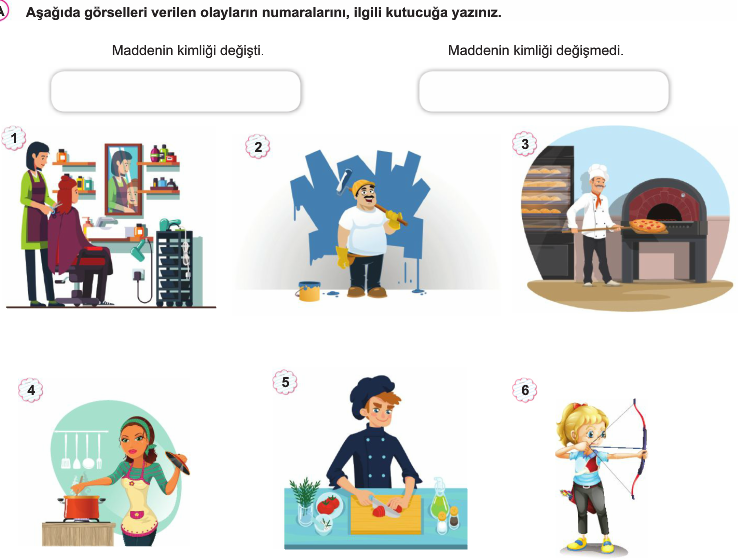 2. Aşağıda verilen periyodik tabloda numaralı oklardan hangisi periyot hangisi grubu gösterir.(20 puan )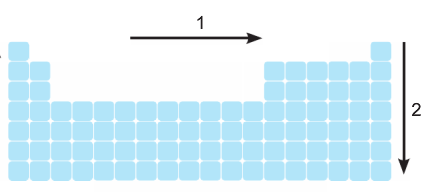 3.aşağıda verilen DNA zincirini tamamlayınız (20 puan)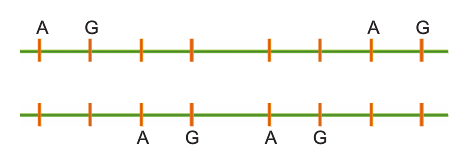 FEN KURDU LGS SORU BANKASI ÇIKTI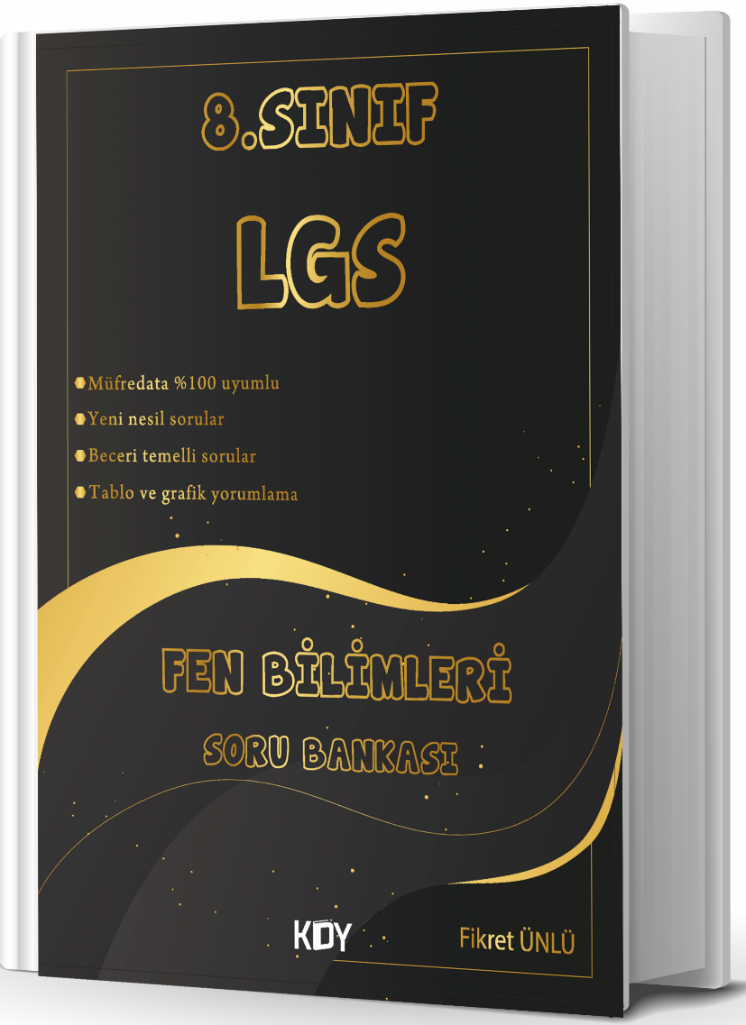 https://www.kitapyurdu.com/kitap/fen-kurdu-8-sinif-lgs-fen-bilimleri-soru-bankasi-/625786.html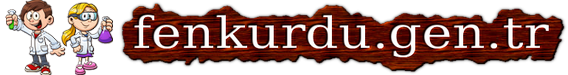 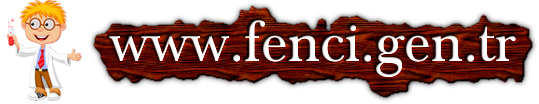 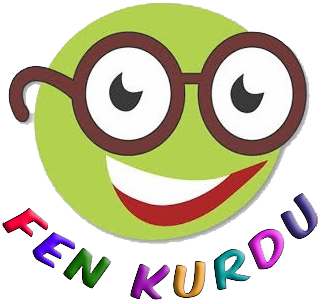 Daha fazla yazılı sorusu ve evraka  https://www.facebook.com/groups/fenkurdu  öğretmen grubumuzdan ulaşabilirsiniz.